5-2 More Piecewise-Defined Functions WS 1.	Match each piecewise-defined function with its graph.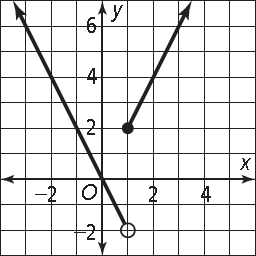 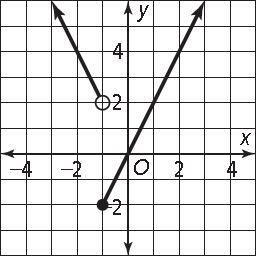 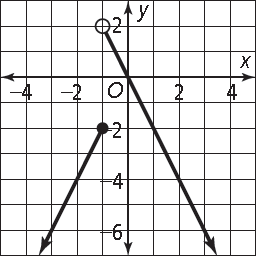 2.	Describe the error Bart made when graphing the piecewise-defined function
shown. Graph the function correctly.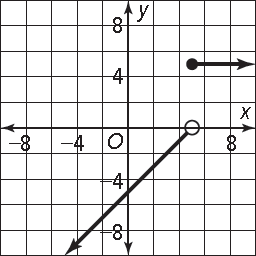 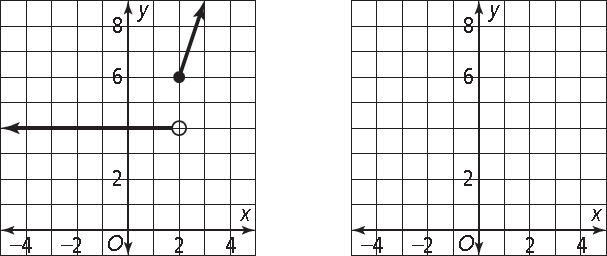 3.	Write a piecewise-defined functions that describes
the graph shown.4.	A DJ is shopping for cloud storage for his music collection. He finds an online
data storage cloud with the following monthly charges per GB (or fraction
thereof): $0.29/GB for 0 < x ≤ 25 GB, $0.26/GB for 25 < x ≤ 50 GB, $0.23/GB for
50 < x ≤ 75 GB, and $0.20/GB for x > 75 GB. What is the difference in price for
storing just the 75 GB and for storing 75 GB plus a new music collection that is
1 GB or less?Write each absolute value function as a piecewise–defined function.5.	f(x) = 7|x|			6.  g(x) = −|x|			7.  h(x) = 9|x|Part I.  Carefully graph each of the following.  Then evaluate the function at the specific value. 8.  					9.  .	10.  				11.  . 12.  	 						13.  14. Find the average rate of change for the interval from  for problems 12 & 13 above.  